Вентиляционная крышка для трубы LDR 180Комплект поставки: 1 штукАссортимент: К
Номер артикула: 0018.0337Изготовитель: MAICO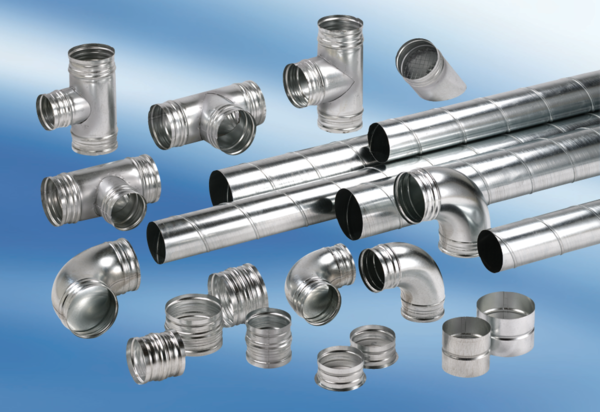 